Alliance Française de Saint JosephVolume I, April 2016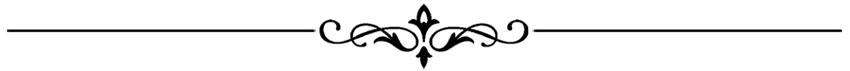 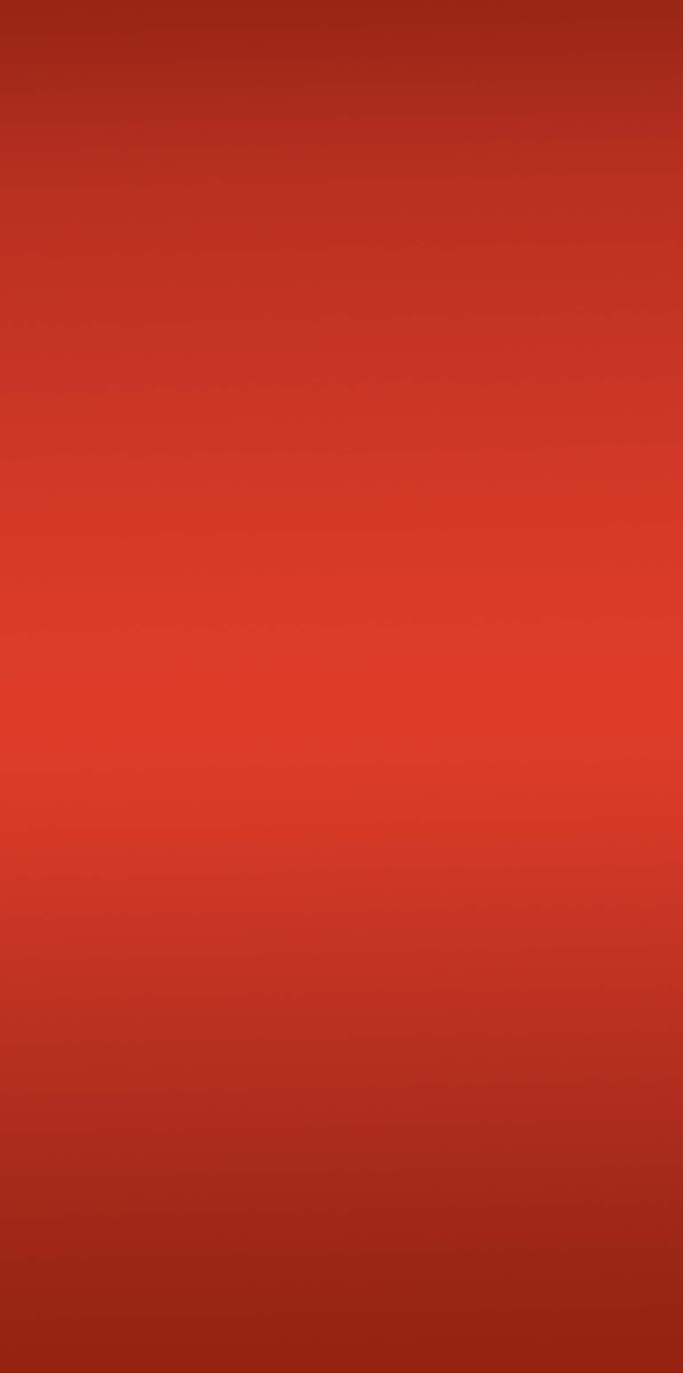 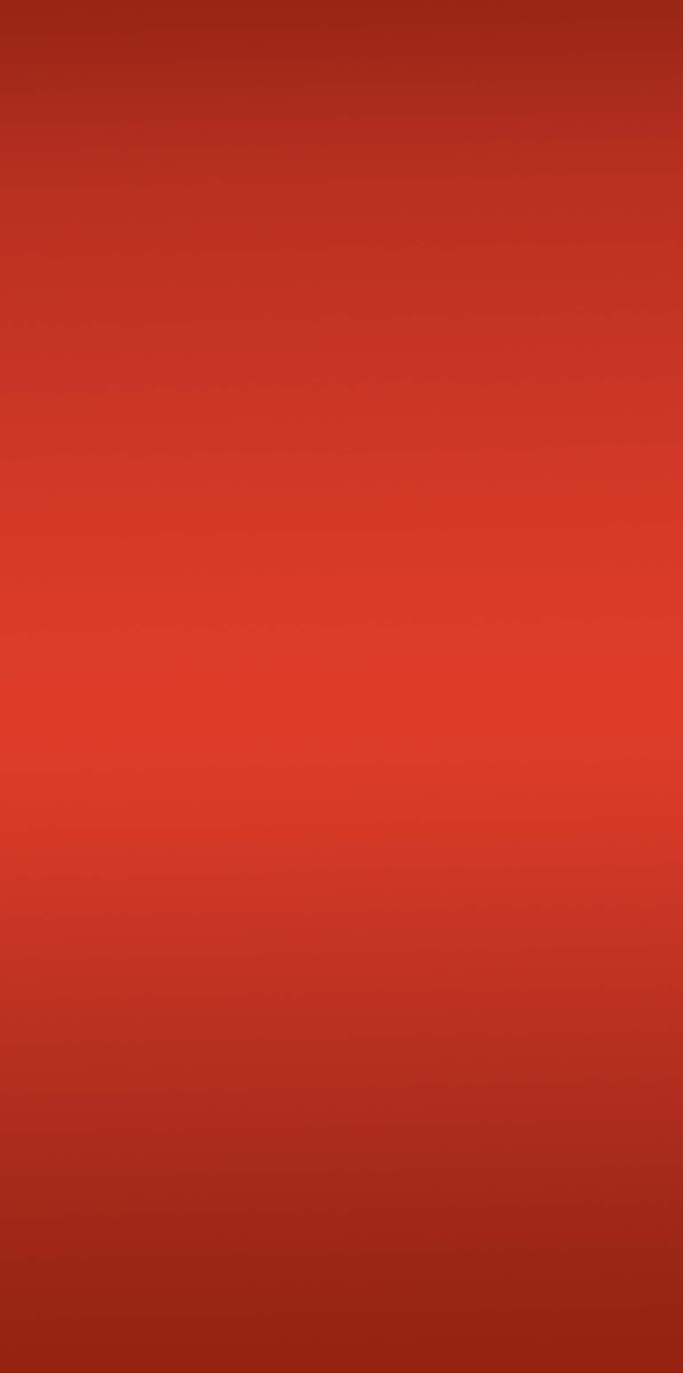 Alliance Française de Saint Joseph presents lectures by Frédéric Pichon April 5 and 6 at Missouri Western State University.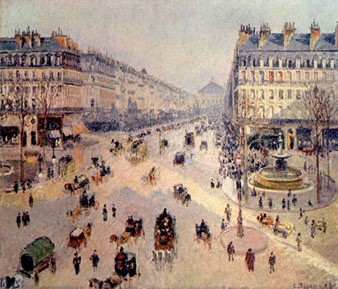 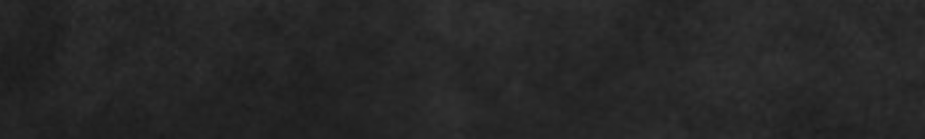 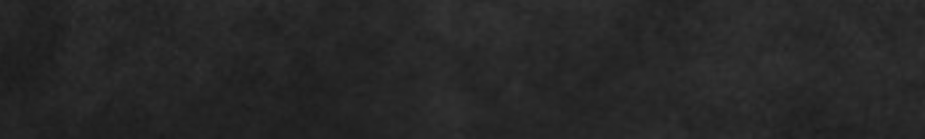 “Haussmann and Paris: The Creation of the Modern City” will be presented at 7 p.m.Tuesday, April 5 in the Kemper Recital Hall, inside Leah Spratt Hall. 				 Kemper Recital Hall. Both presentations will be in English and are free and open to the public.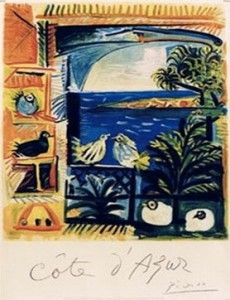 Born and educated in France, Pichon became a United States citizen in 2011. He was an architect in Paris for 15 years - including renovation of the Grand Palais and Musée des Invalides - and in New York City.Pichon was a designer of exhibitions for the American Museum of Natural History for two years. He pursued an inter- est in painting, and has exhibited his work in France and the US.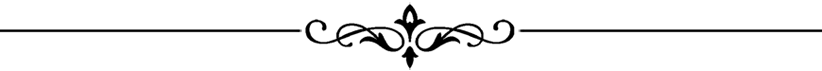 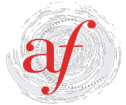 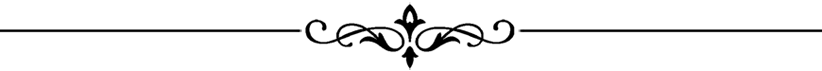 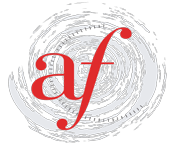 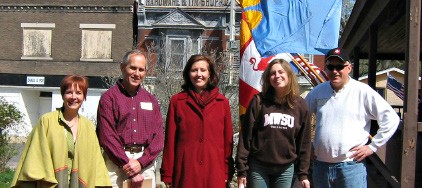 Calendrier Culturel 2015-2016Dimanche 27 septembrePique-Nique D’automne à 16h00 à Huston Wyeth Park (rue Poulin à rue Elwood). Apportez un plat et une bois- son à partager et un jeu d’extérieur si vous en avez un.9-11 octobre & 15-17 octobreProduction d’Automne ‘Cabaret’ présenté par la Compagnie Théâtrale de Missouri Western State University.Samedi 24 octobre‘Lewis et Clark’ par le Colonel Auboin 10h00 à 13h00 à Fort Leavenworth. Colonel Auboin, l’Officier de Liaison Francais, est passionné d’histoire et se propose de nous faire partager l’aventure de Lewis et Clark dans notre région.Vendredi 20 novembreLe Beaujolais Nouveau est Arrivé! à 18h00. Venez le déguster avec nous. Apportez une bouteille de Beaujolais et un hors d’oeuvreœuvre à partager. Réservation obligatoire.Samedi 12 décembreSoirée de Noël à 18h00 chez Corinne et Bill Russell. Les invités sont priés d’apporter un plat sucré ou salé et une boisson à partager. Adresse envoyée sur demande de réservation. $12/personne. Limité à 20 participants. Réser- vation obligatoire.Mercredi 27 janvierCercle de Lecture ‘Le Chapeau de Mitterrand’ d’Antoine Laurain à 18h00 sur le campus de Missouri WesternState University. La discussion sera guidée par des membres de l’Alliance.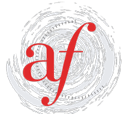 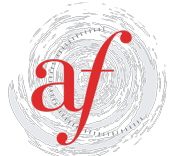 Mercredi 10 févrierEvasion Poétique et Chocolat à18h00 sur le campus de Missouri Western State University. Partagez votre texte ou poème français préféré (sur un thème lié à la Saint Valentin) tout en dégustant de petites douceurs chocolatées. Apportez votre texte et une douceur au chocolat à partager.Mercredi 9 marsSoirée Cinéma à18h00 sur le campus de Missouri Western State University.  L’Alliance présentera un filmfrançais ou francophone selon la disponibilité.19-21 fevrier & 25-27 fevrierProduction de Printemps: ‘Le Mariage de Figaro’ par la Compagnie Théâtrale de Missouri Western State Univer- sity.Avril: ConférencierLe mois d’avril l’Alliance vous proposera une conférence. Des détails seront communiqués ultérieurement.Dimanche 15 maiCélébration D’Amis à 18h30 au Café des Amis à Parkville. Venez célébrer l’arrivée de l’été avec un dîner entre amis sous la tonnelle.La Table FrançaiseDeux groupes de conversationTous les deux mercredi 12 :00 à 12 :30 MWSU, Eder Hall 211Café Conversation du LundiLe 1er lundi de chaque mois 17h00 à 18h00 à Hazel Coffee ShopContactez Corinne Russell at (816)752-7065 ou corinne.russell@sjsd.k12.mo.us.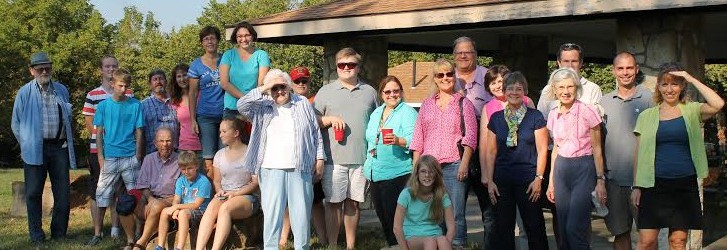 Grand événement passé:‘Lewis et Clark’ with Colonel AuboinSaturday, October 24: ‘Lewis et Clark’ with Colonel Auboin. 10am to 1pm. The location will be announced at a later time. Colonel Auboin is the French Liaison Officer at Fort Leavenworth. His passion for the exploits of Lewis and Clark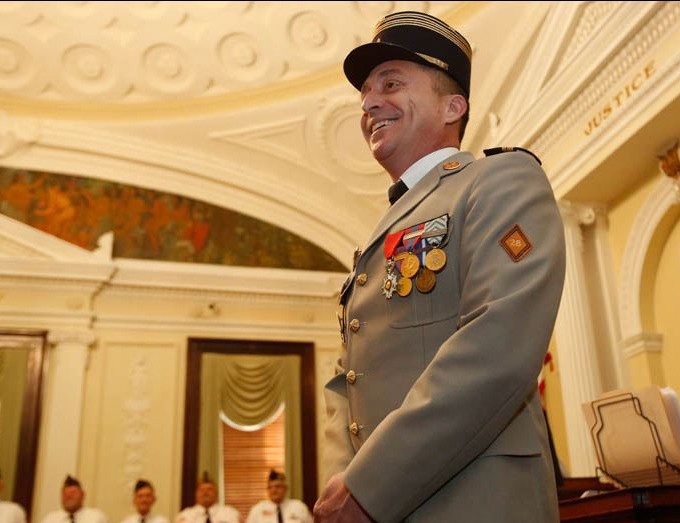 will be apparent as he recounts their adventures in our area.Epedicatiat omnihil itatia quas eos aut unt eo- struptam estium eum re volestem ea plaboriti nonecae. Num cusande nditias rae. Ut quam sitaturis alias enit, sum qui vero excerit venimet re delendantias idenimp orepedi temposam nonse- que sinctus.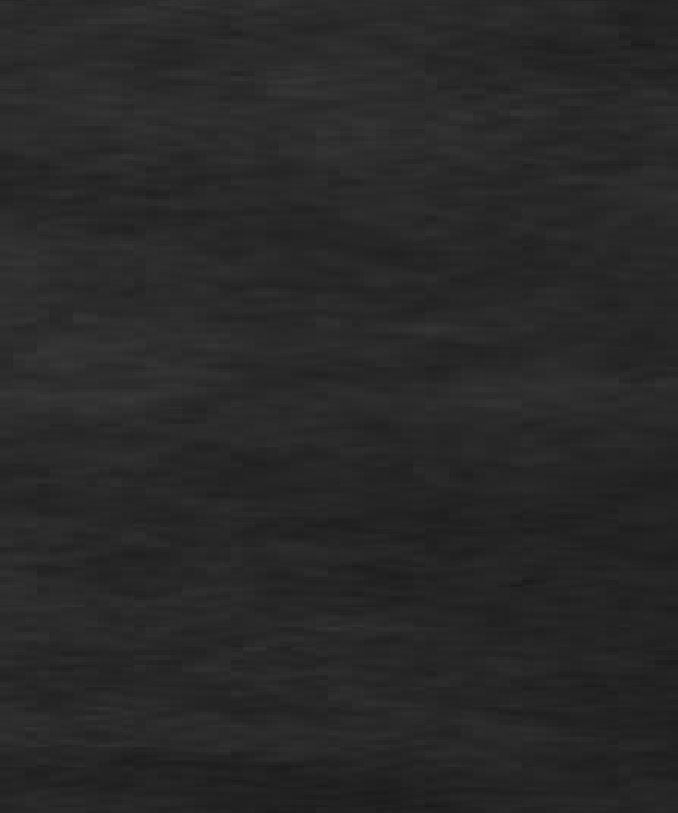 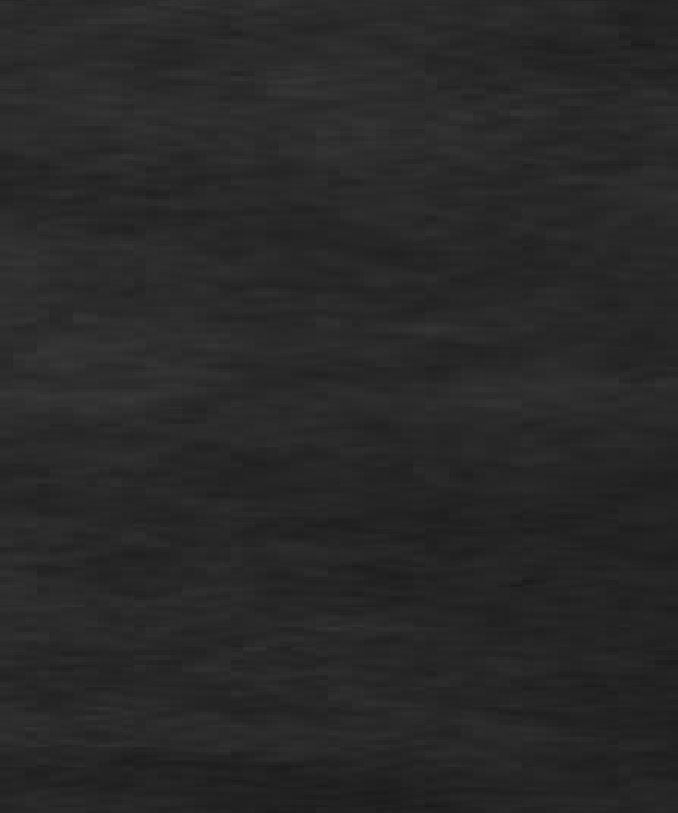 Il este sus, se nonse parum rersperia dellum asita quam resectestist veligen ditions equaese quiaspe llorro voluptas maximpor am, utatquatur sapiet erfero doluptat quos et et remperspis voluptas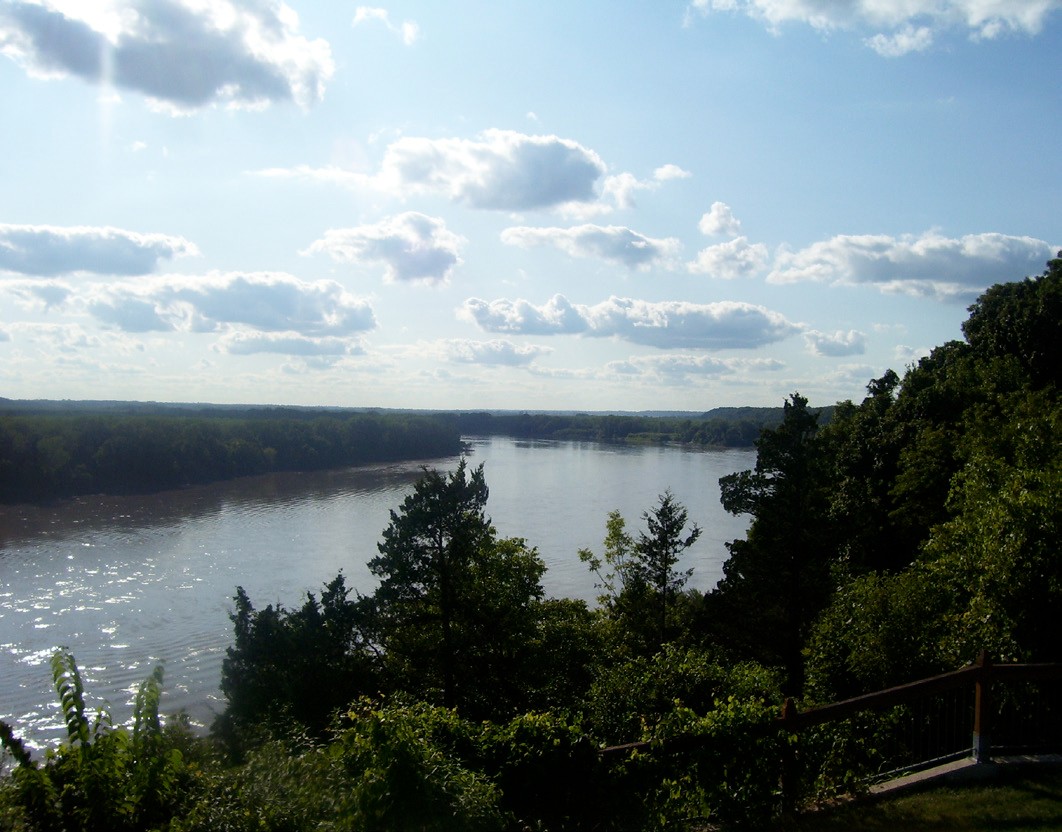 Grand événement passé:Le Chapeau de MitterandWednesday, January 27: Cercle de Lecture ‘Le Chapeau de Mitterrand’ d’Antoine Laurain. 6pm on the campus of Missouri Western State Univer- sity. The discussion will be guided by members of the Alliance.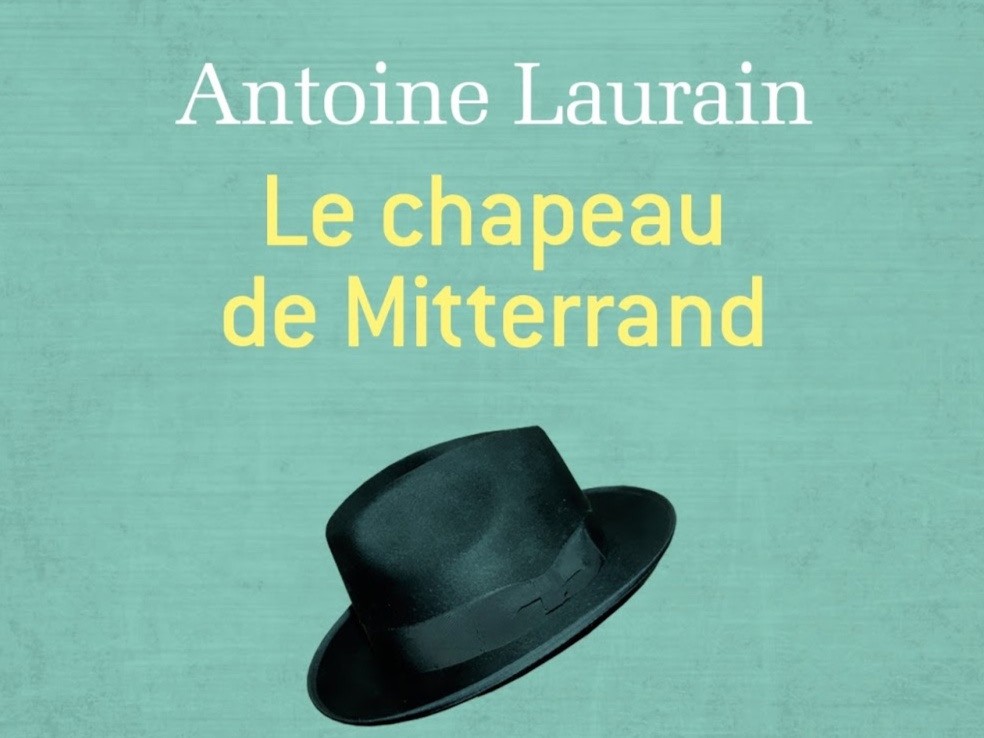 SummaryOne evening, in Paris, Daniel Mercier, accountant, eats alone in a brasserie, when a famous guestsits at another table: François Mitterrand.Once his meal is finished, the President forgets his hat and the protagonist decides to keep it as a souvenir.  What he doesn’t know is that his life will be changed forever.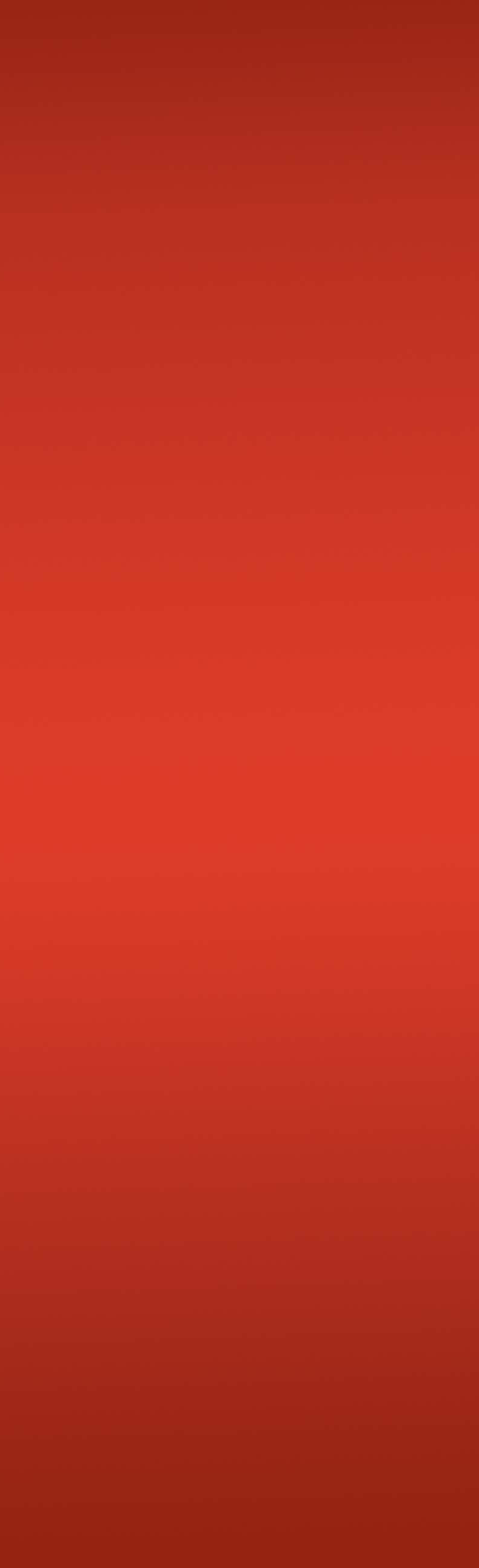 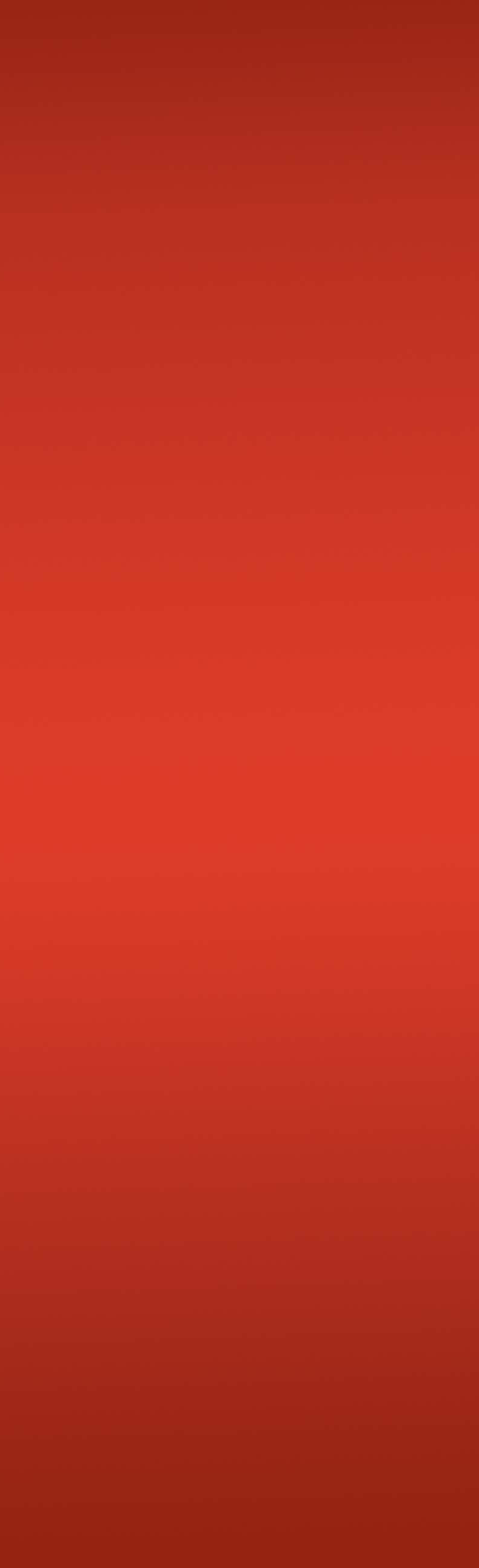 The book is available on Amazon or through Schoenhofs Foreign Books (http://www.schoen- hofs.com). We hope to obtain several copies through interlibrary loan for participants.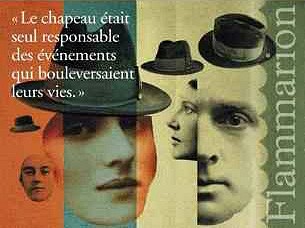 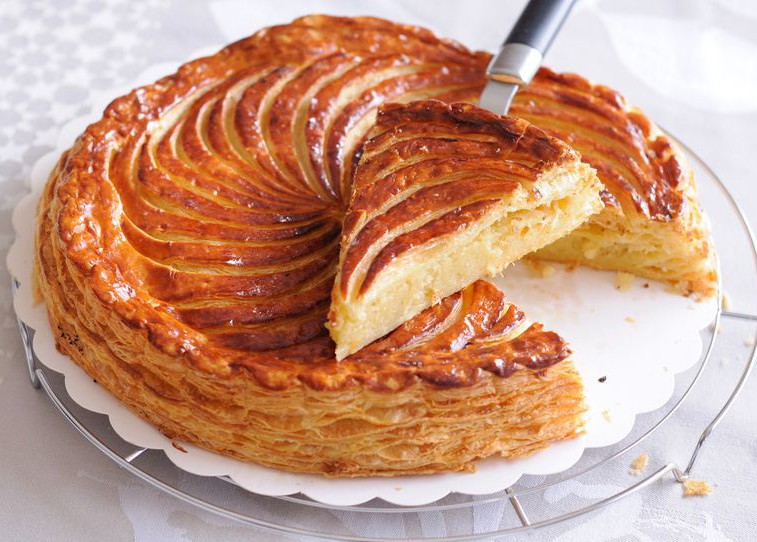 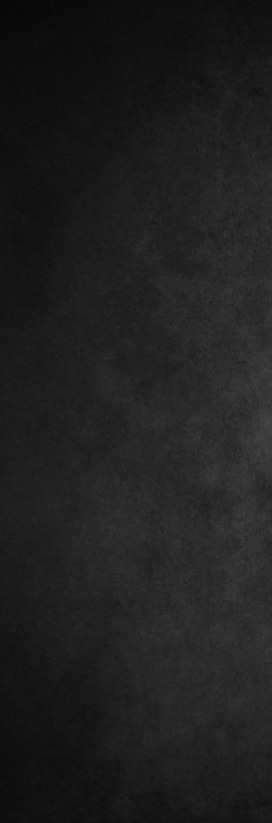 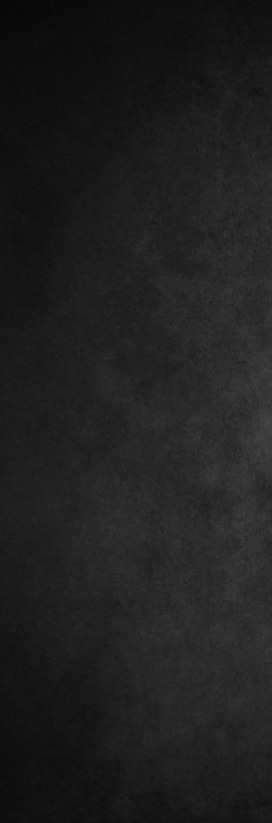 Pour 5 à 6 personnes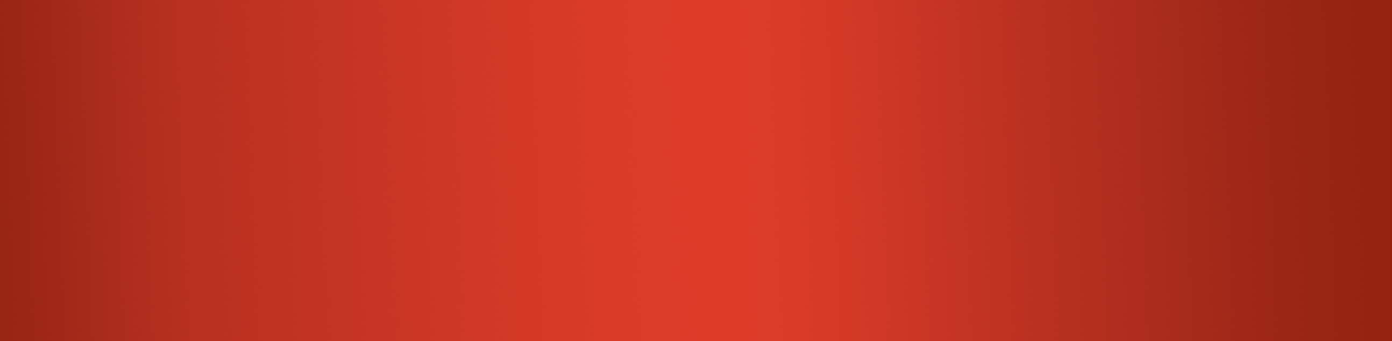 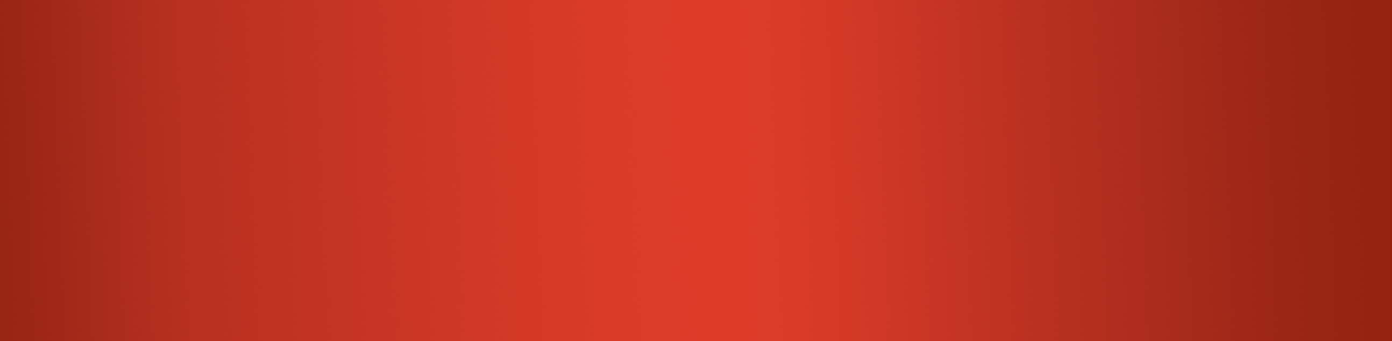 Préparation: 50 mnCuisson: 35 mnMelanger la farine avec la poudre d’amande. Travailler le beurre et le sucre pour avoir une crème lisse, ajouter les œufs en fouettant, puis le mélange farine/amande.Fariner le plan de travail, étaler chaque pâte jusqu‘à ce qu’elle fasse 3 mm d‘épais- seur, Découper 2 disques de 24 cm. En installer un sur une plaque anitadhésive. Etaler la crème d‘amande jusqu‘à 2 cm du pourtour. Humidifier les bords au pinceau. Faire 3 en- tailles au centre du second disque, couvrir le premier. Appuyer légèrement sur les bords pour les souder. Réfrigerer 30 mn.Préchauffer le four à 210 °C. Badigeonner le dessus de la galette avec l’œuf battu. En- fourrer baisser le four à 180 °C. Cuire 30 mn, saupoudrer de sucre glace. Cuire encore 5 à 6 mn.Servir la galette tièdeMaxi Conseil: Pour renforcer le gout, parfumez la crème d‘amande avec 2 gouettes d’extrait d’aman-des amères ou encore 1 c. à café d’eau de fleur d’oranger.La Lettre des PrésidentsBienvenue! Welcome!The Alliance Française de Saint Joseph is an independent chapter of a worldwide organization that promotes the use and appreciation of French language and cultures through classes, pro- grams, social events, and information resources.The Alliance Française is a non-profit organization, founded in 1883 in Paris, which now has over 1100 chapters in 132 countries. There are 141 chapters in the United States, with over 30,000 members.The mission of the Alliance Française is to increase understanding of the French language, literature, history and culture among people in the United States and to encourage cultural ex- change, mutual understanding and friendship.We welcome you to join us!Susie Hennessy	Corrine RussellCo-President	Co-President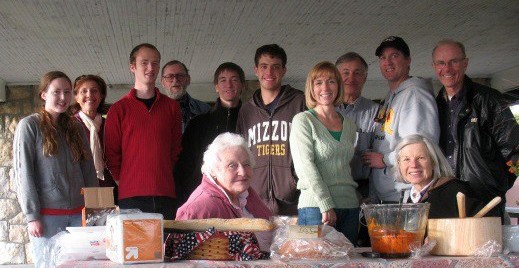 Contact UsDr. Susie Hennessy, Présidente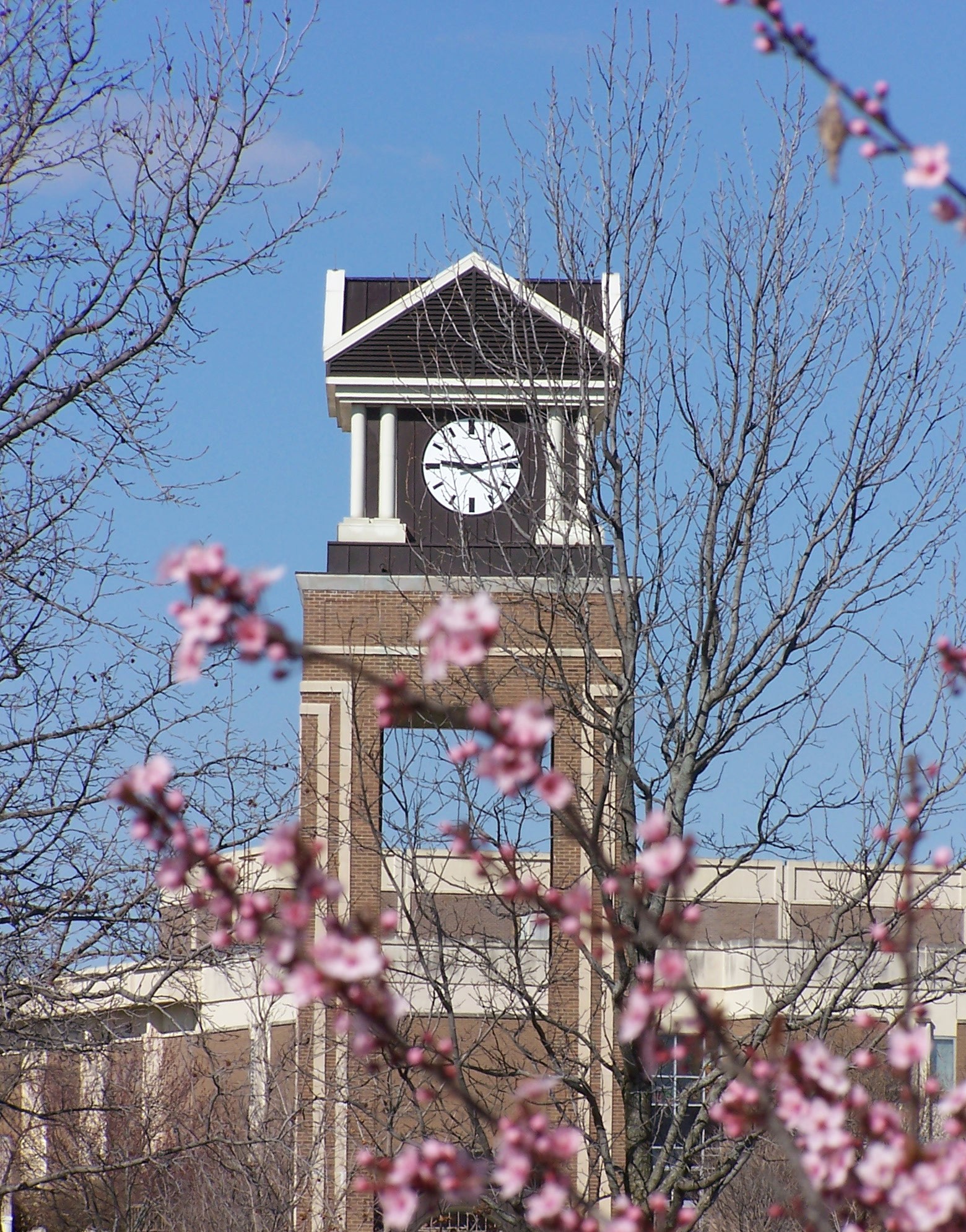 Eder Hall 212B, Missouri Western State University 4525 Downs DriveSaint Joseph, MO 64507 Tel: (816)271-5813Email: hennessy@missouriwestern.eduCorinne Russell, Présidente Room #213, Central High School 2602 Edmond StSaint Joseph, MO 64501 Tel: (816)671-4080Email: corinne.russell@sjsd.k12.mo.usMme Rosemary Hoffmann, Secrétaire1205 Midyett Road Saint Joseph, MO 64506Tel: (816)232-7405 Email: hoffmann@missouriwestern.eduM. André McGarrell, TrésorierEmail: mcgarrel@missouriwestern.edu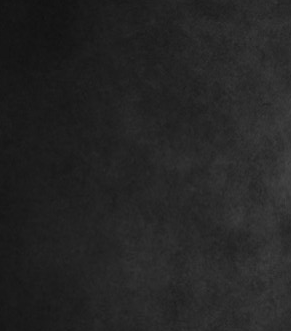 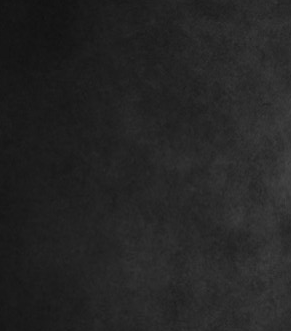 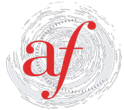 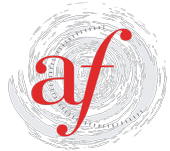 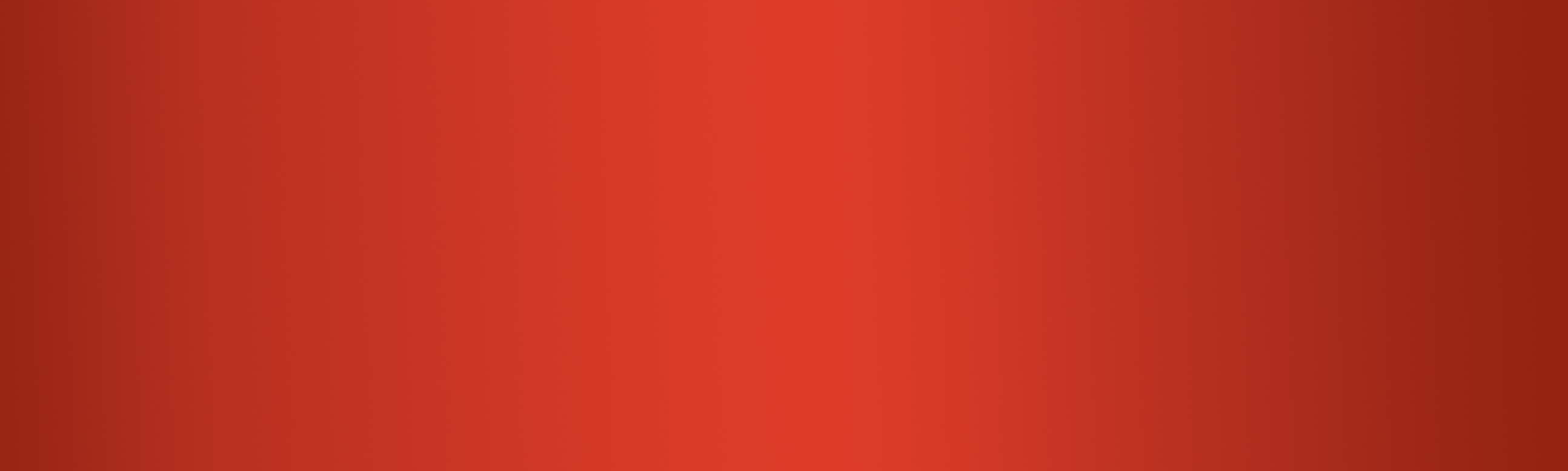 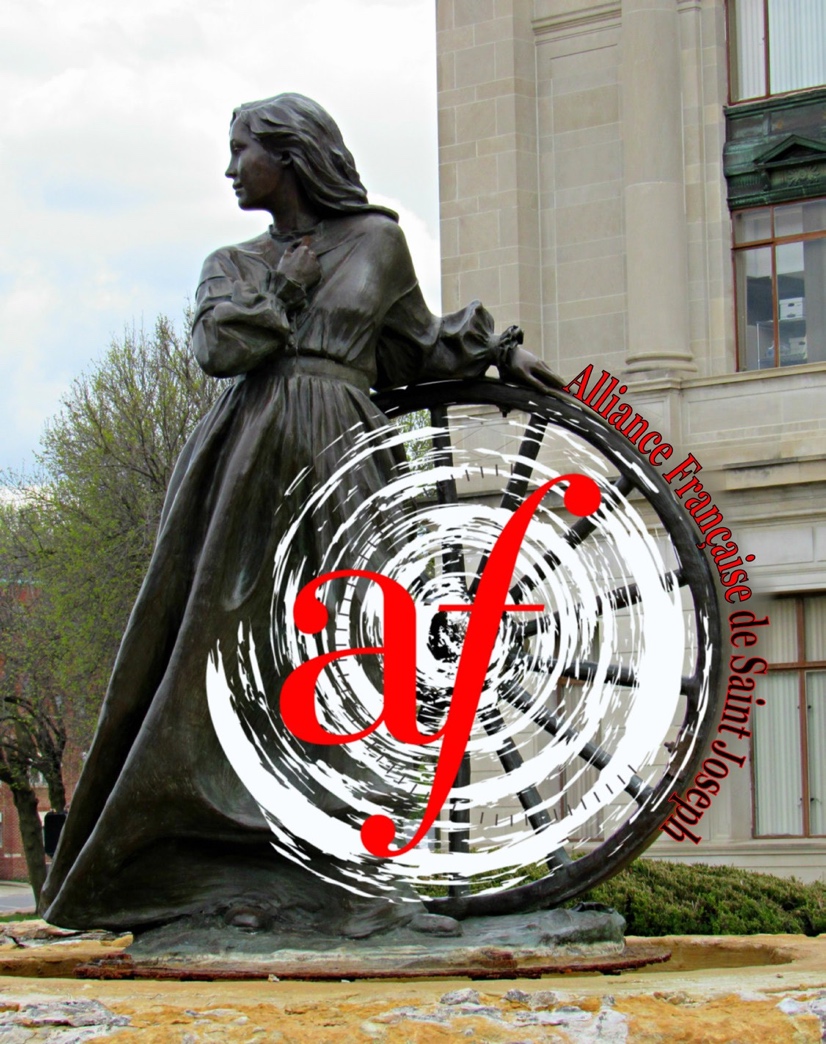 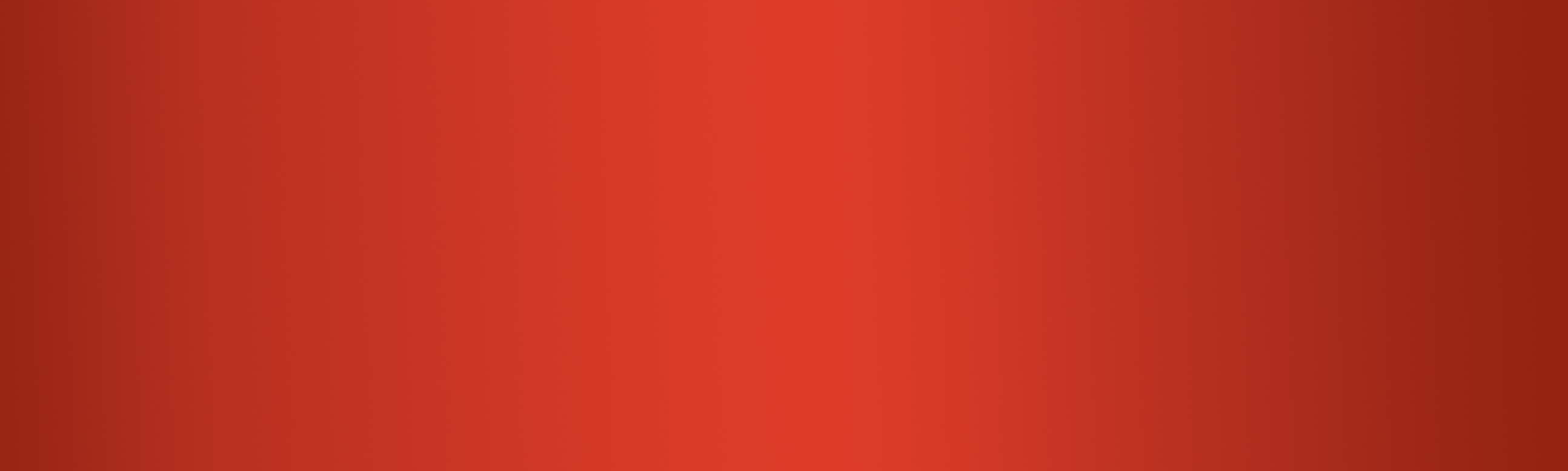 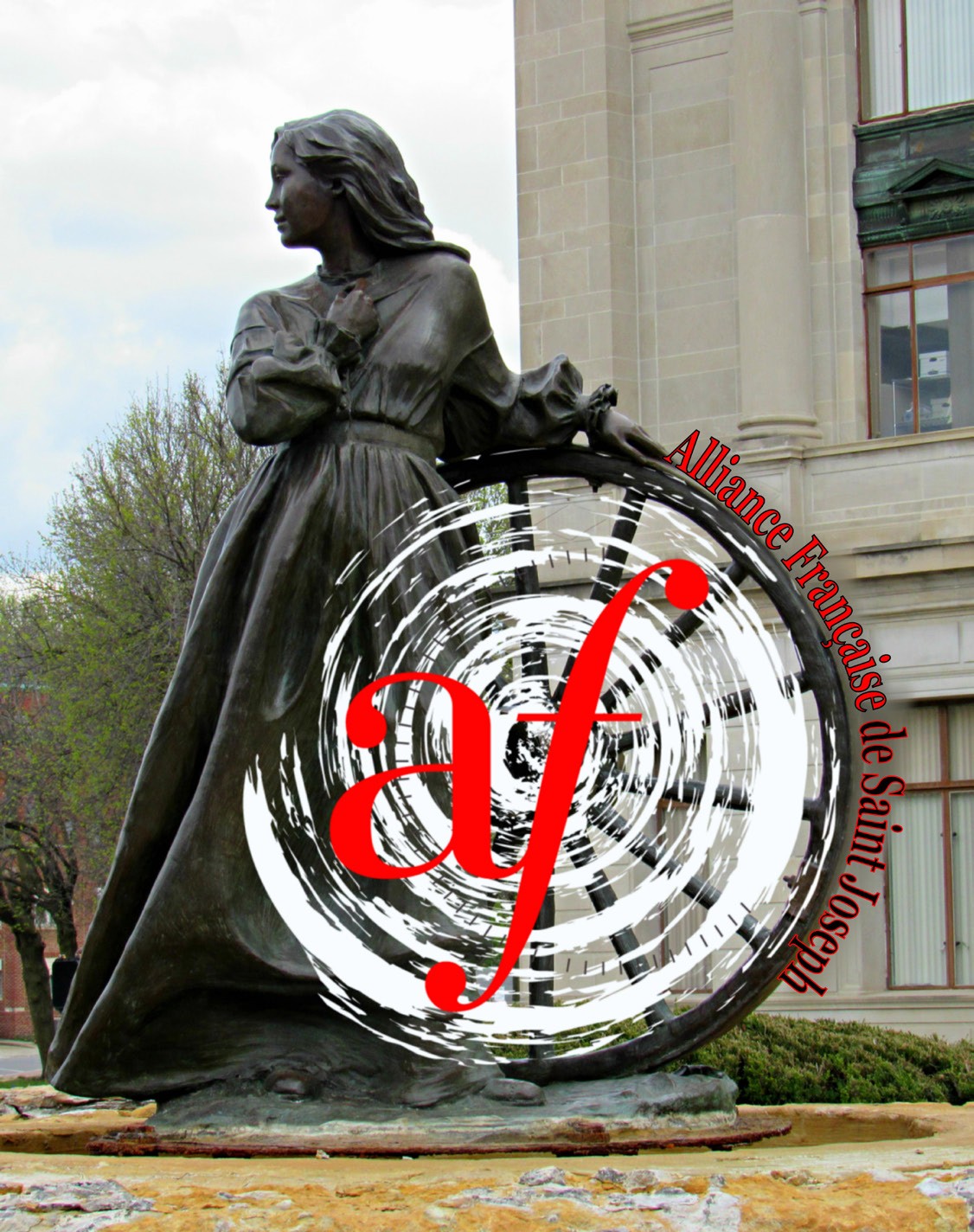 Annual membership:$30 families	□ $20 individual   □ $10 student**full-time, traditional students(Payable to: Alliance Française de Saint Joseph)Member (s) Name(s):  	 Address:  	 Home Phone: ( 		)		-  	  Cell Phone: ( 	)		-  	  Email:  					Send your completed form and dues to:Andrew McGarrell, Treasurer Missouri Western State University Hearnes LRC 207, 4525 Downs Drive Saint Joseph, MO 64507